Is Britain’s ‘first-past-the-post’ electoral system fit for purpose today?Will the role of the monarchy in British politics and society change, following the death of the Queen? Is terrorism still the greatest threat to British national security? Is the USA Britain’s closest ally? How should we characterize immigration – as a security issue, and economic issue or a humanitarian issue? Is democracy under threat in the USA? Should Britain adopt a federal system for managing the four nations? Should climate change be Britain’s number one top priority?What is the role for Britain’s armed forces in the twenty first century?   What is the role of mass protest in liberal democracies – is it an effective form of representation? 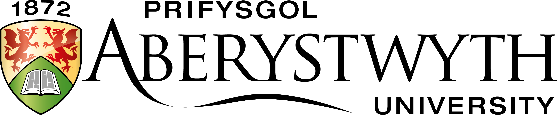 Entrance ExaminationFebruary 2023POLITICSTime allowed: 1.5 hours (90 minutes)Answer TWO questionsPOLITICSTime allowed: 1.5 hours (90 minutes)Answer TWO questions